Trustees' Annual Report for the year ended 31 October 2016The trustees have pleasure in presenting their report together with the financial statements for the year ended 31 October 2016.Reference and Administrative InformationCharity name Charity no AddressCurrent Trustees Rev John May Arthur Mathieson Pauline McLarenEdinburgh North East Foodbank SCIO SC044944South Leith Church Halls, 6 Henderson StreetLeith EHG 6B5ChairProject Manager TreasurerIndependent ExaminerGregor Cowan CA30 Primrose Bank Road EdinburghEHS 3JFBankers Clydesdale Bank 140 High Street Musselburgh EH21 70ZStructure, Governance  and ManagementaConstitutionThe Charity is a Scottish Charitable Incorporated Organisation {an SCIO). It was registered 20 June 2014.Appointment  of TrusteesThe management committee, which normally meets on a Thursday evening every couple of months, is the charity's trus­ tees, other office bearers and representatives from each of the Churches involved. Membership of the management committee is open to all volunteers participating in the running of the foodbank. Trustees are elected at the annual gen­ eral meeting held annually. There must be a minimum of three and a maximum of nine trustees.Objectives and ActivitiesThe prevention or relief of poverty in Edinburgh North East and surrounding areas in particular but not exclusively, by providing emergency food supplies to individuals in need, to prevent or relieve poverty. To advance citizenship and com­ munity development by encouraging volunteering within the project. The organisation shall promote (but not promote exclusively) its activities and delivery operations to people within the 'Area of Benefit' who are experiencing financial hardship and or vulnerable. These people will be the organisation's beneficiaries.Charitable PurposesThe relief of poverty of those in need by reason of financial hardship, by the provision of short term food supplies and advice/assistance regarding relief/prevention of underlying situation. The advancement of citizenship or community de­ velopment by bringing volunteers from the local area to distribute the food supplies and offer companionship by sharing conversation  and refreshments  while the supplies  are being made up and passing on details of  appropriate professionals to  alleviate the  client's situationActivitiesOur foodbank helps no particular group specifically, but anybody in need in the community  in general.  It  operates  under the guidelines of the Trussell Trust.We are open Mon:Tue: Tue Wed: Wed: Thu: Fri; Fri:1.00pm - 2.30pm 10.00am - 12.00pm1.00pm - 2.30pm 4.30pm - 6.00pm 11.00am - 12.30am10.00am - 11.30am10.00am - 12.00pm3.00pm - 5.00pmat South Leith Parish Church Halls, 6 Henderson Street, EH6 6BSat North Leith Parish Church Session Rooms, la Madeira Place, EH6 4AW at Leith St Andrews Parish Church, 410-412 Easter Road, EH6 8HTat Pilrig St Pauls Parish Church, lb Pilrig Street, EH6 SAH.at St Margaret's Church Halls, 48 Restalrig Road South, EH7 6LE at Leith St Andrews Parish Church, 410-412 Easter Road, EH6 8HTat North Leith Parish Church Session Rooms, la Madeira Place EH6 4AW at South Leith Parish Church Halls, 6 Henderson Street, EH6 6BSAll food given out is donated from schools, churches, businesses, individuals, or through supermarket collections. At the warehouse, volunteers weigh and sort the donated food according to typ _e and 'best before date.' Professionals from statutory and voluntary organisations such as doctors, health visitors, social workers, Citizens Advice Bureau staff, wel­  fare officers, the police and probation officers, identify people in crisis and issue them with a foodbank voucher. Clients  bring their voucher to a foodbank centre where it can be exchanged for three days supply of emergency food. Clients are signposted  to  further support.Achievements and Performance2015/16 has been a busy year for all connected with the Edinburgh North East Foodbank. The foodbank continues to utilise the skills and talents of both church connected folk and also those within our community who wish to help in whatever way they can. We currently have over 100 volunteers who help our foodbank operate in an efficient and friendly way. Our volunteers help out at our individual food bank outlets, the Church of Scotland buildings within Leith. They also assist on a weekly basis in helping to distribute food from our central distribution centre.All our volunteers, week by week, operate the food bank centres where they have a friendly and warm welcome for those clients who come for help. Many volunteers from our community help out at the various collections within supermarkets throughout the year. Behind the scenes we have a number of dedicated volunteers who help operate the foodbank i.e. in finance, project  management,  IT support, stock control, liaising with over 150 agencies that refer folk  to us.The Management Committee meet on a regular basis to discuss the overall direction of the foodbank. The committ ee is made up of volunteers and the Ministers of the five Church of Scotland congregations in Leith .The foodbank finances are in good order and we have been able to use some of the money donated to provide bus ti ckets , food vouchers for fresh food, milk and essential toiletries. These 'extras' have made a big difference to those we serve, as we continue to help restore dignity and give hope to those who come to us for support.Overall the food bank has had a successful year but we are still focused on being a place where all are welcome, where we offer a safe and supportive environment, operating in a non-judgemental, caring and Christian way.During the third year of operation the following was achieved:1744 vouchers presented2304 Adults fed, 856 children fed= 3160 totalBreakdown of vouchers : Couples 199, Family 225, Single 1095, Single Parent 225 (Total 1744)Stock in 35,046Kg,	Stock Out 29,882Kg	=  difference between stock in  & out 5124kg205 Referral agencies hold our vouchers.Specific Points of Note Regarding Community Support and InvolvementLocal supermarkets, in particular Tesco Leith, have continued to support the foodbank. With the twice year ly weekend food collections in Tesco in July and December this enables the  foodbank to receive some 6 tonnes in 2 large exercises.Tesco Leith placed a permanent collection point on the shop floor in December 2015. The amount donated has grown steadily over the months such that by November 2016 this large collection point is needing emptied every week. Approxi­ mately 120 kg is now collected each week.The volunteer meetings have continued with 4 meetings throughout the year. Manual handling awareness, real life stories and examples are shared as learning points, together with the social aspect of being t ogether.The 'hungry for books' pilot initiated by the City of Edinburgh Council in a small number of primary schools produced an offer of over 2,000 story books for the foodbank. These books were distributed by the Foodbank to foodbank users and other agencies and charities far and wide.5.4 tonnes of food was collected on one Saturday afternoon (12 December 2015) at Easter Road football stadium from the Hibs fans. The food was sort ed, crated and stored by 6.30pm that same day. Teamwork by a large group of 45 volunteers!The foodbank collects end of day produce from a local Greggs shop each Thursday and Sunday. This food is appreciated and enjoyed by those using the foodbank.The changeover and move to the new storage facility in Salamander Street was carried out smoothly over 2 Saturdays. This  is a significant  change as the foodbank is now paying a commercial monthly rent for this space.The foodbank purchased a large supply of Scotmid vouchers in April 2016 enabling each voucher referral to receive vouch­ ers worth £2. These vouchers can be used to  buy fresh milk, bread, or fruit and veg.The char ity Nappirun z continues to supply the foodbank with significant supplies of nappies.The foodbank continues to receive large donations of toiletries such that almost every voucher referral receives a number of toiletry items as needed.Financial Review SummaryFor the first year since inception the foodbank has made a loss in financial terms to the tune of £4369.06. The bank ac­ count has funds of £11538 .95.Main source of fundingThe main source of funding continues to be on-going general donations received from volunteers and members of the public, Monetary donations this year are slightly down on last year but still remain steady considering the main focus of donation tends to be food. Retiral offerings at the Harvest Services within the 4 Churches have all been for the benefit of the foodbank.GrantsNo grants were received this year. Sandisk Corporation Fund permitted us to spend the balance of their grant from last year of £101.90 on cans of food. The balance of the Big lottery grant (which was for set up costs) of £260.06 was used for shelving in one of the distribution centres.Fund RaisingSupermarket days have been held where members of the public have been encouraged as part of their regular shop to purchase additional items from the foodbank list for donation. This has proved particularly successful in building up food supplies but  also in obtaining donations and  offers of assistance. Tesco also top up food donations by 30%. A collection was held at the Get Soul Choir Concert in the  Queens Hall raising £1063.87. Individual and group supporters also continue to  fund raise in many ways ensuring this method of income is maintained at a steady  level.Just Text GivingJust Text Giving donations reaped £32.50.Easy Fund Raising This raised £79. Standing ordersWe now have 8 standing orders in place donating £125 monthly.Gift AidGift Aid has now settled at £350 after the initial surge to bring it up to date.ExpenditureTransport, which was recognised as an on-going requirement part way through last year is now a steady expense to the tune of £2600 which covers the cost of van rental-all driving is voluntary.Another regular expense is storage since our existing storage was no longer an option and no other free space could be identified. This has cost us just short of £1200 but  this does not  cover a full year.The cost of our food supplies has gone down considerably since there are on-going donations through supermarkets and other  drop-off pointsAll other costs have remained at last year's level.Reserves PolicyThe Trustees have no defined policy in terms of the level of reserves held.Future PlansSupermarket DaysFurther events will be held and these will be on-going with two scheduled each year in Tesco. Links already made with Sainsbury's  will be further encouragedStanding Orders, Gift Aid, Easy Fund Raising and Just Text GivingThese will be promoted at all opportunitiesFunding OpportunitiesOther funding opportunities will be sought as appropriate.Independent  Examiner's ReportI report on the accounts  of the  charity for  the year ended 31 October 2016Respective responsibilities of trustees and examinerThe charity trustees are responsible for the preparation of the accounts in accordance with the terms of the Charities and Trustee Investment (Scotland) Act 2005 and the Charities Accounts (Scotland) regulations 2006The charity trustees consider that the audit requirement of Regulation 10(1) (d) of the accounts Regulations does not apply , It is my responsibility to examine the accounts under section 44(1)© of the Act and to state whether particular matters have come to my attention.Basis of independent  examiner's statementMy examination is carried out in accordance with Regulation 11 of the Charities Accounts (Scotland) Regulations 2006. An examination includes a review of the accounting records kept by the charity and a comparison of the accounts pre­ sented with those records. It also includes consideration of any unusual items or disclosures in the accounts, and seeks explanations from the trustees concerning any such matt ers. The procedures undertaken do not provide all the evi­ dence that would be required in an audit, and consequently I do not express an audit opinion on the view given by the accounts.Independentexaminer's statementIn the course of my examination of the statement of account for the year ended 31 October 2016, no matter has come to  my attentionwhich gives me reasonable  cause to  believe that in any material respect:Accounting records have not been kept in accordance with Section 44 (l)(a) of the Charities and Trustee Investments (Scotland) Act 2005 and Regulation 4 of the Charities Accounts (Scotland) Regulations 2006The accounts  do not  accord with these recordsThe statement of accounts do not comply with any of the requirements of Regulation 9 of the Charities Accounts (Scotland) Regulations 2006to which, in my opinion, attention should be drawn in order to enable a proper understanding of the accounts to be reached.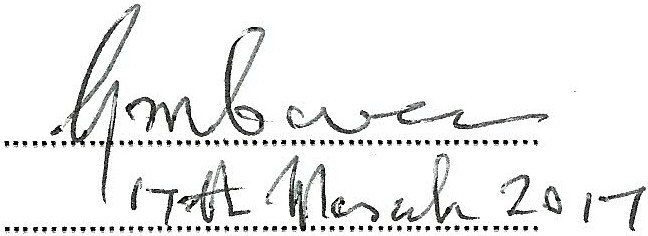 Signed DatedGregor Cowan CA30 Primrose Bank Road EdinburghEHS 3JFIncome and Expenditure  for the year ended 31 October 2016Statement of Balances as at 31 October 2016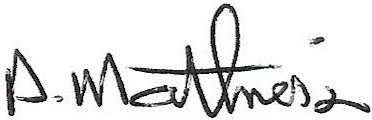 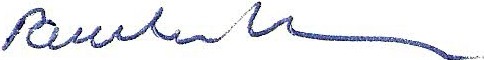 DatedArthur Mathieson09	\o:3 \ Z..Oi ·,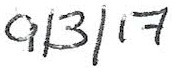 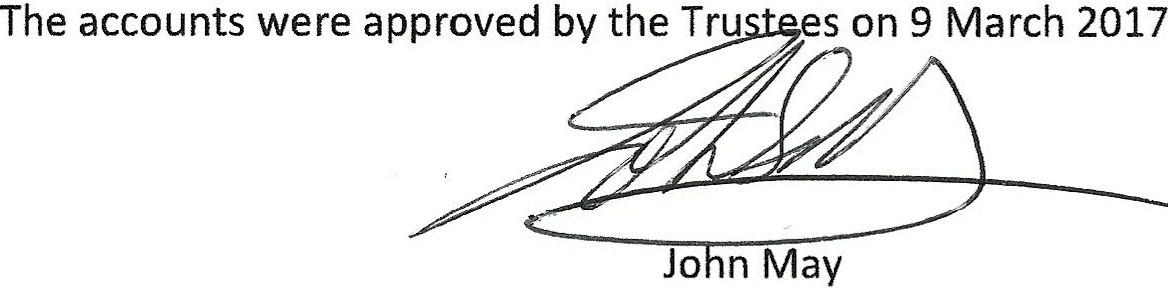 Pauline McLaren9-J.3/.;;.017 ·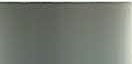 Notes to the Accounts- for the year ended 31 October 2016Basis of AccountingThese accounts have been prepared on the Receipts and Payments basis in accordance with the Charities & Trustee Investment (Scotland) Act 2005 and the Charities Accounts (Scotland) Regulations 2006 (as amended)Nature and Purpose of FundsUnrestricted funds are those that can be used at the discretion of the trustees in furtherance of the objects of the charity. The trustees maintain a single unrestricted fund for the day to day running of the cha r ity . Restricted funds may only be used for specific purposes. Restrictions arise when specified by the donor or when funds are raised for specific purposes. Only one bank account is held but restricted funds since not common will be managed manually.DonationsThe following significant financial donations were received during the year:Grants ReceivedNo grants were received in this financial year-the balance of previous grants was spent.Cost of Charitable ActivitiesThis covers gift aid envelopes and  other small miscellaneous  costs incurr ed in carrying out the function..Governance CostsThis is an honorarium for the examiner of the accounts.Restricted Funds-these are broken down as follows:Big Lott ery Fund Balance c/f of £260.05 now spent on sh elving, Silic on Valley Community Fund Balance c/f of £101.90.No funds r estrict ed at end of financial yearUnrestrictedUnrestrictedRestrictedRestrictedRestrictedYear endedYear endedYear endedVear endedVear endedVear endedFundsFundsFundsFundsFunds31/10/201631/10/201631/10/201631/10/201531/10/201531/10/2015ReceiptsDonations£6,906.90££6,906.90£7,837.41Gift Aid£350.09££350.09£729.69Grants££££3,480.78Fundraising£3,085.52££3,085.52£3,359.70Scottish Welfare Fund££££6,875.84Bank Interest££££Total Receipts£10,342.51££10,342.51£22,283.42PaymentsFood Supplies£3,457.86£101.90£3,559.76£8,753.45Scotmid Vouchers£4,690.00££4,690.00£4,725.00Toiletries£1,318.64££1,318.64£1,636.29Transport£2,633 .78££2,633.78£1,158.57Trussell Trust Fee£360.00££360.00£360.00Insurance£279.23££279.23£378.06Cost of Charitable Activities£383.94££383.94£243.33Governance£SO.OD££50.00£50.00Equipment  Purchase/Setup Cost£7.67£260.05£267.72£2,169.73Clothing£10.00££10.00£Storage£1,158 .50££1,158 .50£Total Payments£14,349.62£361.95£14,711.57£19,474.43Surplus/(Deficit) for year-£4,007.11-£361.95-£4,369.06£2,808..99UnrestrictedRestrictedYear endedVear endedFundsFunds31/10/201631/10/2015Opening Cash at bank and in hand£ 16,039.06£	361.95£ 16,401.01£ 13,.592.02Surplus/(Deficit) for the year-£	4,007 .11-£	361.95-£	4,369.06£   2,808.99Closin g cash at bank and in hand£ 12,031.95££ 12,031.95£  16,401.01Bank and Cash BalancesOld Bank AccountNew Bank Account££ 11,538.95£££ 11,538.95££ 1.5,770.01Petty Cash£	493.00££	493.00£	631.00£ 1 2,031 .95££ 12,031.95£ 16,401.01Leith Links Community Council£300.00High Constables£432.00Creative Scotland£340 .10Celtic FC Supporters£500.00Craigentinny Primary£202.00Morgan£100.00Edinburgh/Lothians Trust Fund£190.00Deirdre Brock£130.00John Cumming£100.00Macleod£115.00Clemente£184.39SNP£300.00lain Venebles£100.00